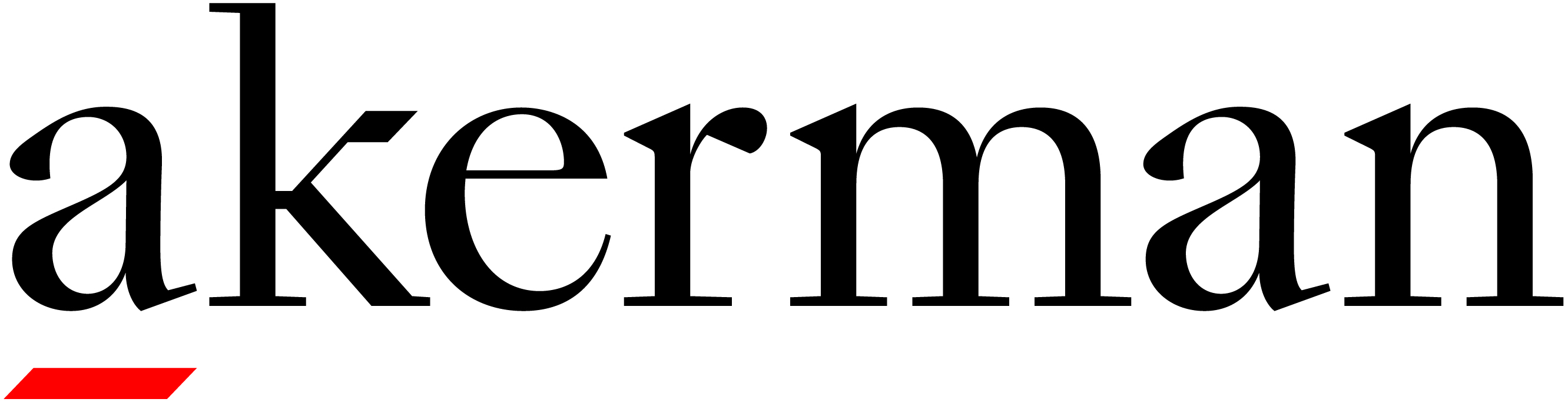 Seminar EvaluationPlease return to Barbara Maniscalco (barbara.maniscalco@akerman.com)Title of Activity:  New Federal Enforcement and Corporate Compliance - Identifying and Managing the RiskName of Presenter(s):  Jackie Arango, Sergio Acosta, Ruben CastilloDate of Seminar:  February 3, 2021Name of Participant		First Name			Last Name(Optional):1.  	On a scale of 1 to 5 how would you rate the quality of the content of today’s program?		(Poor) 1	2	3	4	5 (Excellent)2.  	On a scale of 1 to 5 how would you rate the quality of the written materials?		(Poor) 1	2	3	4	5 (Excellent)3.  	On a scale of 1 to 5 how would you rate the quality of the technology used to broadcast this program?		(Poor) 1	2	3	4	5 (Excellent)4.  	What did you like most about this presentation?	__________________________________________________________________	__________________________________________________________________	__________________________________________________________________5.	What would you change about the presentation and/or what would you like to hear more about?	______________________________________________________________________________________________________________________________________________________________________________________________________6.	What was the main concept or piece of knowledge that you took away from this program?	______________________________________________________________________________________________________________________________________________________________________________________________________Please rate the faculty on the same scale (1 being the lowest and 5 being the highest).Instructor(s) Name(s):	Jackie ArangoKnowledgeable:		1	2	3	4	5Well-prepared:		1	2	3	4	5Effective Communicator	1	2	3	4	5Additional Comments:  _____________________________________________________________________________________________________________________________Instructor(s) Name(s):	Sergio AcostaKnowledgeable:		1	2	3	4	5Well-prepared:		1	2	3	4	5Effective Communicator	1	2	3	4	5Additional Comments:  _____________________________________________________________________________________________________________________________Instructor(s) Name(s):	Ruben CastilloKnowledgeable:		1	2	3	4	5Well-prepared:		1	2	3	4	5Effective Communicator	1	2	3	4	5Additional Comments:  _____________________________________________________________________________________________________________________________